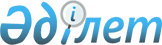 О внесении дополнений в решение Павлодарского областного маслихата 166/2 (II сессия, III созыв) от 26 декабря 2003 года "О программе индустриально-инновационного развития области на 2004-2006 годы."
					
			Утративший силу
			
			
		
					Решение Павлодарского областного Маслихата от 21 октября 2004 года N 69/8. Зарегистрировано Департаментом юстиции Павлодарской области 7 ноября 2004 года за N 2788. Утратило силу в связи с истечением срока действия (письмо Департамента юстиции Павлодарской области от 18 марта 2009 года N 4-06/1966).




      Сноска. Утратило силу в связи с истечением срока действия (письмо Департамента юстиции Павлодарской области от 18 марта 2009 года N 4-06/1966).



      В соответствии с подпунктом 1) пункта 1 
 статьи 6 
 Закона Республики Казахстан "О местном государственном управлении в Республике Казахстан", областной маслихат РЕШИЛ:



      1. Внести в 
 решение 
 Павлодарского областного маслихата (II сессия, III созыв) от 26 декабря 2003 года N 166/2 "О программе индустриально - инновационного развития области на 2004-2006 годы ",(зарегистрировано в департаменте юстиции за N 2214 от 20 января 2004 года), опубликованное в газете "Звезда Прииртышья" от 7 февраля 2004 года N 16, в газете "Сарыарка самалы" от 10 февраля 2004 года N 17), следующее дополнение:



      в плане мероприятий по реализации программы индустриально - инновационного развития области на 2004-2006 годы:



      раздел 1. "Развитие инвестиционной деятельности" дополнить строкой, порядковый номер 15-1, следующего содержания:       

      2. Контроль за выполнением настоящего решения возложить на постоянную комиссию Павлодарского областного маслихата по экономике и бюджету.


      


Председатель сессии А.Гуськов



      Секретарь областного маслихата Р.Гафуров


					© 2012. РГП на ПХВ «Институт законодательства и правовой информации Республики Казахстан» Министерства юстиции Республики Казахстан
				
"15-1

Подготовить предложения по определению возможности организации кластеров области

Отчет акиму области

Отчет экономики, индустрии и торговли, сельского хозяйства

IY квартал 2004 года

Финансирование не требуется"
